邀请函致：娄贞贞教授理学院，上海理工大学，上海，中国贝尔格莱德 塞尔维亚2024年3月14日尊敬的娄教授：我很高兴邀请您作为科学成员加入我们，并在塞尔维亚科学与艺术学院、其数学研究所和南开大学联合举办的第一届中国-东南离散数学与应用会议上发表演讲“关于无三角形图的谱半径的猜想”。这个会议的网站是www.mi.sanu.ac.rs/cseecdma2024/ .请注意，会议注册日期为2024年6月8日星期六，离开日期为2024年6月15日星期六。本函旨在获得塞尔维亚签证和贵方大学的旅行许可，不能用于其他目的。电话：381112630170，传真：381112186105，会议主席，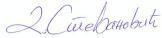 教授 斯特瓦诺维奇博士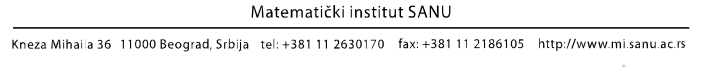 